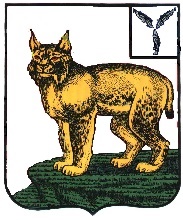 АДМИНИСТРАЦИЯТУРКОВСКОГО МУНИЦИПАЛЬНОГО РАЙОНАСАРАТОВСКОЙ ОБЛАСТИПОСТАНОВЛЕНИЕОт 21.08.2020 г.  № 861О прогнозе социально-экономического развития Турковского муниципального района на 2021 год и на период до 2023 годаВ соответствии со статьей 173 Бюджетного кодекса Российской Федерации, решением Собрания депутатов Турковского муниципального района от 15 октября 2015 года № 52/2 «О бюджетном процессе в Турковском муниципальном районе», Уставом Турковского муниципального района администрации Турковского муниципального района ПОСТАНОВЛЯЕТ: 1. Одобрить основные показатели прогноза социально-экономического развития Турковского муниципального района на 2021 год и на период до 2023 года согласно приложению.2. Опубликовать настоящее постановление в официальном информационном бюллетене «Вестник Турковского муниципального района» и разместить на официальном сайте администрации Турковского муниципального района в информационно - телекоммуникационной сети «Интернет».3. Настоящее постановление вступает в силу со дня его подписания.Глава Турковского  муниципального района 						А.В. Никитин Приложение к постановлению администрации муниципального района от 21.08.2020 г. № 861Основные показатели прогноза социально-экономического развития Турковского муниципального района на 2021 год и на период до 2023 года  тыс. руб.ПоказателиОтчет 2019 годаОценка 2020 годаПрогноз на 2021 годПрогноз на 2022 годПрогноз на 2023 год1Объем отгруженных товаров собственного производства, выполненных работ и услуг собственными силами (по видам деятельности раздел В «Добыча полезных ископаемых», раздел С «Обрабатывающие производства», раздел D «Обеспечение электрической энергией, газом и паром; кондиционирование воздуха», раздел Е «Водоснабжение, водоотведение, организация сбора и утилизация отходов, деятельность по ликвидации загрязнений» по классификации ОКВЭД)37416,438894,940090,741318,842597,62Объем производства подакцизных товаров, тыс. дкл-----3Численность работающих, всего, человек174217421742174217424Фонд оплаты труда работающих, всего (включая данные по сотрудникам УВД, УГПС, юстиции и приравненных к ним категориям, денежное содержание военнослужащих)4189244605844983525372235780525Выплаты социального характера7077738369019706Численность физических лиц, получающих доходы от предпринимательской и иной приносящий доход деятельности, который облагается налогом на доходы физических лиц (предпринимателя, осуществляющие деятельность без образования юридического лица, частные нотариусы, и другие лица, занимающиеся частной практикой), человек222227Чистый доход физических лиц, получающих доход от предпринимательской и иной приносящий доход деятельности, который облагается налогом на доходы физических лиц, (предприниматели, осуществляющие деятельность без образования юридического лица, частные нотариусы, и другие лица, занимающиеся частной практикой)6,36,56,77,07,38Оборот розничной торговли6838966572607107607601608125409Оборот общественного питания271992435026330281603010010Денежные доходы населения1758479186326419618782063834217311611Расходы и сбережения1617800171419418049251898729199927212Численность детей до 18 лет, человек1733171917141695167213Продукция сельского хозяйства (млн. руб.)2793,52988,33197,13413,23649,1Производство (все категории хозяйств)Производство (все категории хозяйств)Производство (все категории хозяйств)Производство (все категории хозяйств)Производство (все категории хозяйств)Производство (все категории хозяйств)Производство (все категории хозяйств)Валовой сбор зерна (в весе после доработки) (тыс. тонн)107,1118119,1122125Валовой сбор сахарной свеклы (тыс. тонн)-----Валовой сбор семян масличных культур – всего (тыс. тонн)41,341,44242,342,5в том числе подсолнечника (тыс. тонн)39,639,739,839,940Валовой сбор картофеля (тыс. тонн)5,55,55,55,55,5Валовой сбор овощей (тыс. тонн) 3,33,33,33,33,3в т.ч. закрытого грунта (тыс. тонн)-----Молоко (тыс. тонн)6,46,46,416,426,42Скот и птица на убой (в живом весе) (тыс. тонн)1,91,961,971,981,99Яйца (млн. штук)2424,124,224,324,4Шерсть - всего (тонн)33333Улов речной рыбы - всего (ц)-----Улов прудовой рыбы - всего (ц)700701702703704Площадь садов, всего (га)4040404040Площадь ягодников, всего (га)66666Площадь прудов, всего (га)546546546546546Площадь теплиц, всего (га)-----14Доходы, уменьшенные на величину расходов в соответствии со статьей 346.5 Налогового кодекса РФ, сельскохозяйственных товаропроизводителей, перешедших на уплату единого сельскохозяйственного налога, всего 166543174870183614192795202434